The 42nd Yokohama International Piano ConcertApplication Form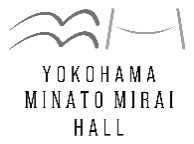 NameNameSurname:Given name:Surname:Given name:Surname:Given name:GenderGenderGenderＦ／ＭＦ／ＭPhoto（4ｃｍ×3ｃｍ)NameNameSurname:Given name:Surname:Given name:Surname:Given name:NationalityNationalityNationalityPhoto（4ｃｍ×3ｃｍ)Date of Birth    Date of Birth    Y　　　　　　　／M　　　　　／DY　　　　　　　／M　　　　　／DY　　　　　　　／M　　　　　／DAgeAgeAgePhoto（4ｃｍ×3ｃｍ)Contact AddressContact AddressZip-code                      CountryZip-code                      CountryZip-code                      CountryZip-code                      CountryZip-code                      CountryZip-code                      CountryZip-code                      CountryZip-code                      CountryPhoto（4ｃｍ×3ｃｍ)Tel.Tel.FAXFAXMobileMobilee-maile-mailSubmittedpieces Submittedpieces ComposerTitel (Keys, Opus no.)Titel (Keys, Opus no.)Titel (Keys, Opus no.)Titel (Keys, Opus no.)Titel (Keys, Opus no.)Titel (Keys, Opus no.)DurationDurationSubmittedpieces Submittedpieces min.min.Submittedpieces Submittedpieces  min. min.Date of RecordingDate of RecordingPlace of RecordingPlace of RecordingPlace of RecordingPersonal History (Academic history and Award received history)Personal History (Academic history and Award received history)Personal History (Academic history and Award received history)Personal History (Academic history and Award received history)Personal History (Academic history and Award received history)Personal History (Academic history and Award received history)Personal History (Academic history and Award received history)Personal History (Academic history and Award received history)Personal History (Academic history and Award received history)Personal History (Academic history and Award received history)Personal History (Academic history and Award received history)Year/Month